山东杰出人才发展集团招聘登记表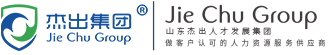 应聘岗位：                                                    登记日期：  年   月   日姓   名姓   名性别性别政 治 面 貌政 治 面 貌政 治 面 貌一寸照片张贴处婚姻状况婚姻状况民族 个人联系电话  个人联系电话  个人联系电话 一寸照片张贴处身份证号身份证号 紧急联系电话  紧急联系电话  紧急联系电话 一寸照片张贴处户口所在地户口所在地现住址（区县-村/小区） 现住址（区县-村/小区） 现住址（区县-村/小区） 现住址（区县-村/小区） 一寸照片张贴处身 高（cm）身 高（cm）体重（kg）体重（kg）体重（kg）健康状况： 良好  其他 过往病史： 健康状况： 良好  其他 过往病史： 健康状况： 良好  其他 过往病史： 健康状况： 良好  其他 过往病史： 健康状况： 良好  其他 过往病史： 健康状况： 良好  其他 过往病史： 健康状况： 良好  其他 过往病史： 健康状况： 良好  其他 过往病史： 健康状况： 良好  其他 过往病史： 学习及培训经历时间（高中起填写）时间（高中起填写）时间（高中起填写）时间（高中起填写）时间（高中起填写）时间（高中起填写）时间（高中起填写）院校或机构名称院校或机构名称院校或机构名称院校或机构名称所学专业所学专业学历/学位学历/学位学历/学位是否全日制学习及培训经历 年  月  —   年  月 年  月  —   年  月 年  月  —   年  月 年  月  —   年  月 年  月  —   年  月 年  月  —   年  月 年  月  —   年  月学习及培训经历 年  月  —   年  月 年  月  —   年  月 年  月  —   年  月 年  月  —   年  月 年  月  —   年  月 年  月  —   年  月 年  月  —   年  月学习及培训经历学习及培训经历 年  月  —   年  月 年  月  —   年  月 年  月  —   年  月 年  月  —   年  月 年  月  —   年  月 年  月  —   年  月 年  月  —   年  月主要工作经历（不含兼职、实习、社会实践等）时间时间时间时间时间时间时间单位名称单位名称单位名称单位名称担任职务担任职务担任职务薪酬情况薪酬情况离职原因主要工作经历（不含兼职、实习、社会实践等）年  月  —  年  月年  月  —  年  月年  月  —  年  月年  月  —  年  月年  月  —  年  月年  月  —  年  月年  月  —  年  月主要工作经历（不含兼职、实习、社会实践等）年  月  —  年  月年  月  —  年  月年  月  —  年  月年  月  —  年  月年  月  —  年  月年  月  —  年  月年  月  —  年  月主要工作经历（不含兼职、实习、社会实践等）年  月  —  年  月年  月  —  年  月年  月  —  年  月年  月  —  年  月年  月  —  年  月年  月  —  年  月年  月  —  年  月家庭成员及主要社会关系家庭成员及主要社会关系家庭成员及主要社会关系家庭成员及主要社会关系家庭成员及主要社会关系家庭成员及主要社会关系家庭成员及主要社会关系家庭成员及主要社会关系家庭成员及主要社会关系家庭成员及主要社会关系家庭成员及主要社会关系家庭成员及主要社会关系家庭成员及主要社会关系家庭成员及主要社会关系家庭成员及主要社会关系家庭成员及主要社会关系家庭成员及主要社会关系家庭成员及主要社会关系姓名姓名年龄与本人关系与本人关系与本人关系与本人关系工作单位工作单位工作单位工作单位工作单位工作单位职务职务职务联系电话联系电话自我评价及其他（含擅长技能、取得证书、兴趣爱好及能够表现个人能力的其他方面）自我评价及其他（含擅长技能、取得证书、兴趣爱好及能够表现个人能力的其他方面）自我评价及其他（含擅长技能、取得证书、兴趣爱好及能够表现个人能力的其他方面）自我评价及其他（含擅长技能、取得证书、兴趣爱好及能够表现个人能力的其他方面）自我评价及其他（含擅长技能、取得证书、兴趣爱好及能够表现个人能力的其他方面）自我评价及其他（含擅长技能、取得证书、兴趣爱好及能够表现个人能力的其他方面）自我评价及其他（含擅长技能、取得证书、兴趣爱好及能够表现个人能力的其他方面）个人声明：我已了解贵单位招聘工作人员要求，理解其内容，符合应聘条件。我郑重承诺：本人所提供的个人信息、证明材料、资质证件等真实、准确、有效，认可并自觉遵守招聘的各项规定且无异议，诚实守信，严守纪律，认真履行应聘人员义务。对因提供不实信息或违反有关纪律规定所造成的后果，本人自愿承担相应责任。本人签字：个人声明：我已了解贵单位招聘工作人员要求，理解其内容，符合应聘条件。我郑重承诺：本人所提供的个人信息、证明材料、资质证件等真实、准确、有效，认可并自觉遵守招聘的各项规定且无异议，诚实守信，严守纪律，认真履行应聘人员义务。对因提供不实信息或违反有关纪律规定所造成的后果，本人自愿承担相应责任。本人签字：个人声明：我已了解贵单位招聘工作人员要求，理解其内容，符合应聘条件。我郑重承诺：本人所提供的个人信息、证明材料、资质证件等真实、准确、有效，认可并自觉遵守招聘的各项规定且无异议，诚实守信，严守纪律，认真履行应聘人员义务。对因提供不实信息或违反有关纪律规定所造成的后果，本人自愿承担相应责任。本人签字：个人声明：我已了解贵单位招聘工作人员要求，理解其内容，符合应聘条件。我郑重承诺：本人所提供的个人信息、证明材料、资质证件等真实、准确、有效，认可并自觉遵守招聘的各项规定且无异议，诚实守信，严守纪律，认真履行应聘人员义务。对因提供不实信息或违反有关纪律规定所造成的后果，本人自愿承担相应责任。本人签字：个人声明：我已了解贵单位招聘工作人员要求，理解其内容，符合应聘条件。我郑重承诺：本人所提供的个人信息、证明材料、资质证件等真实、准确、有效，认可并自觉遵守招聘的各项规定且无异议，诚实守信，严守纪律，认真履行应聘人员义务。对因提供不实信息或违反有关纪律规定所造成的后果，本人自愿承担相应责任。本人签字：个人声明：我已了解贵单位招聘工作人员要求，理解其内容，符合应聘条件。我郑重承诺：本人所提供的个人信息、证明材料、资质证件等真实、准确、有效，认可并自觉遵守招聘的各项规定且无异议，诚实守信，严守纪律，认真履行应聘人员义务。对因提供不实信息或违反有关纪律规定所造成的后果，本人自愿承担相应责任。本人签字：个人声明：我已了解贵单位招聘工作人员要求，理解其内容，符合应聘条件。我郑重承诺：本人所提供的个人信息、证明材料、资质证件等真实、准确、有效，认可并自觉遵守招聘的各项规定且无异议，诚实守信，严守纪律，认真履行应聘人员义务。对因提供不实信息或违反有关纪律规定所造成的后果，本人自愿承担相应责任。本人签字：个人声明：我已了解贵单位招聘工作人员要求，理解其内容，符合应聘条件。我郑重承诺：本人所提供的个人信息、证明材料、资质证件等真实、准确、有效，认可并自觉遵守招聘的各项规定且无异议，诚实守信，严守纪律，认真履行应聘人员义务。对因提供不实信息或违反有关纪律规定所造成的后果，本人自愿承担相应责任。本人签字：个人声明：我已了解贵单位招聘工作人员要求，理解其内容，符合应聘条件。我郑重承诺：本人所提供的个人信息、证明材料、资质证件等真实、准确、有效，认可并自觉遵守招聘的各项规定且无异议，诚实守信，严守纪律，认真履行应聘人员义务。对因提供不实信息或违反有关纪律规定所造成的后果，本人自愿承担相应责任。本人签字：个人声明：我已了解贵单位招聘工作人员要求，理解其内容，符合应聘条件。我郑重承诺：本人所提供的个人信息、证明材料、资质证件等真实、准确、有效，认可并自觉遵守招聘的各项规定且无异议，诚实守信，严守纪律，认真履行应聘人员义务。对因提供不实信息或违反有关纪律规定所造成的后果，本人自愿承担相应责任。本人签字：个人声明：我已了解贵单位招聘工作人员要求，理解其内容，符合应聘条件。我郑重承诺：本人所提供的个人信息、证明材料、资质证件等真实、准确、有效，认可并自觉遵守招聘的各项规定且无异议，诚实守信，严守纪律，认真履行应聘人员义务。对因提供不实信息或违反有关纪律规定所造成的后果，本人自愿承担相应责任。本人签字：个人声明：我已了解贵单位招聘工作人员要求，理解其内容，符合应聘条件。我郑重承诺：本人所提供的个人信息、证明材料、资质证件等真实、准确、有效，认可并自觉遵守招聘的各项规定且无异议，诚实守信，严守纪律，认真履行应聘人员义务。对因提供不实信息或违反有关纪律规定所造成的后果，本人自愿承担相应责任。本人签字：个人声明：我已了解贵单位招聘工作人员要求，理解其内容，符合应聘条件。我郑重承诺：本人所提供的个人信息、证明材料、资质证件等真实、准确、有效，认可并自觉遵守招聘的各项规定且无异议，诚实守信，严守纪律，认真履行应聘人员义务。对因提供不实信息或违反有关纪律规定所造成的后果，本人自愿承担相应责任。本人签字：个人声明：我已了解贵单位招聘工作人员要求，理解其内容，符合应聘条件。我郑重承诺：本人所提供的个人信息、证明材料、资质证件等真实、准确、有效，认可并自觉遵守招聘的各项规定且无异议，诚实守信，严守纪律，认真履行应聘人员义务。对因提供不实信息或违反有关纪律规定所造成的后果，本人自愿承担相应责任。本人签字：个人声明：我已了解贵单位招聘工作人员要求，理解其内容，符合应聘条件。我郑重承诺：本人所提供的个人信息、证明材料、资质证件等真实、准确、有效，认可并自觉遵守招聘的各项规定且无异议，诚实守信，严守纪律，认真履行应聘人员义务。对因提供不实信息或违反有关纪律规定所造成的后果，本人自愿承担相应责任。本人签字：个人声明：我已了解贵单位招聘工作人员要求，理解其内容，符合应聘条件。我郑重承诺：本人所提供的个人信息、证明材料、资质证件等真实、准确、有效，认可并自觉遵守招聘的各项规定且无异议，诚实守信，严守纪律，认真履行应聘人员义务。对因提供不实信息或违反有关纪律规定所造成的后果，本人自愿承担相应责任。本人签字：个人声明：我已了解贵单位招聘工作人员要求，理解其内容，符合应聘条件。我郑重承诺：本人所提供的个人信息、证明材料、资质证件等真实、准确、有效，认可并自觉遵守招聘的各项规定且无异议，诚实守信，严守纪律，认真履行应聘人员义务。对因提供不实信息或违反有关纪律规定所造成的后果，本人自愿承担相应责任。本人签字：个人声明：我已了解贵单位招聘工作人员要求，理解其内容，符合应聘条件。我郑重承诺：本人所提供的个人信息、证明材料、资质证件等真实、准确、有效，认可并自觉遵守招聘的各项规定且无异议，诚实守信，严守纪律，认真履行应聘人员义务。对因提供不实信息或违反有关纪律规定所造成的后果，本人自愿承担相应责任。本人签字：